Manyam Franchised Tests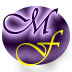 English 		|	 PR-unit		|	mf-trialName…………..……………………..…………. School…………………….....………………Date…………Match the pictures with their namesbus		cup		gun		hut		jug		sun		bud	nut		tub		pubg___________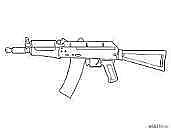 s___________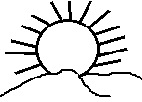 j______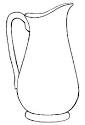 c___________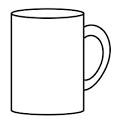 h_______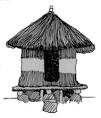 b_______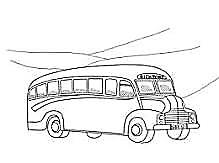 t_______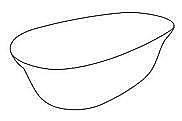 n_______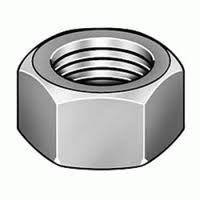 b______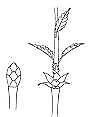 p_____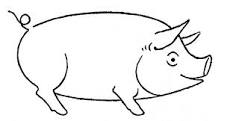 